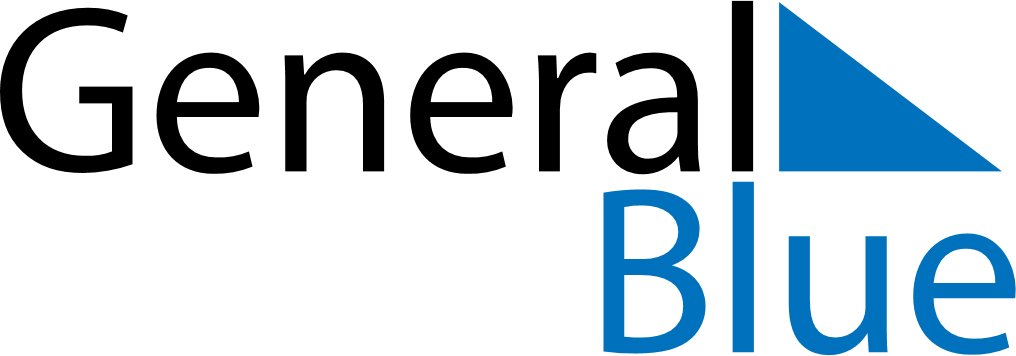 April 2021April 2021April 2021April 2021GuamGuamGuamSundayMondayTuesdayWednesdayThursdayFridayFridaySaturday1223Good FridayGood Friday456789910Easter Sunday1112131415161617Tax Day1819202122232324Administrative Professionals Day25262728293030